新 书 推 荐中文书名：《改变我对你看法的36个问题》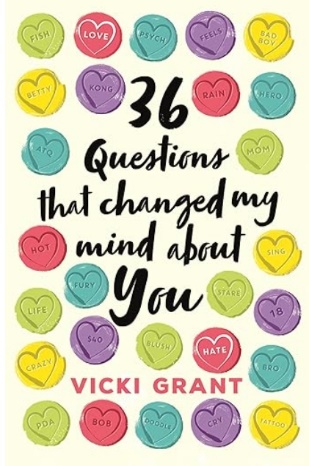 英文书名：36 Questions That Changed My Mind About You作    者：Vicki Grant出 版 社：Hot Key Books代理公司：Transatlantic Agency页    数：288页出版时间：2017年10月代理地区：中国大陆、台湾审读资料：电子稿类    型： 青春文学版权已授：英语、巴西语、葡萄牙语、保加利亚语、荷兰语、法语、德语、希伯来语、匈牙利语、印度尼西亚语、意大利语、蒙达多利语、韩语、波兰语、葡萄牙语、塞尔维亚语、西班牙语、土耳其语保证让两个陌生人深深爱上对方的36个问题？一部聪明、幽默、有趣的浪漫喜剧献给罗西计划的粉丝们受到《纽约时报》及其“现代爱情”专栏所推广的真实心理学研究的启发这种当代青少年/跨界的方式非常适合《埃莉诺和帕克》、乔·乔·莫伊斯（Jo Jo Moyes）、卡莉·霍普·弗莱彻（Carrie Hope Fletcher）和西西莉亚·埃亨（Cecila Ahern）的粉丝内容简介：希尔蒂（Hildy）和保罗（Paul）都有自己参加心理学研究的理由（保罗的理由是40美元的报酬，而希尔蒂的理由要复杂得多）。这项研究提出了一个简单的问题：爱是否可以在任意两个陌生人之间产生？希尔蒂和保罗必须互相问对方36个问题，从“你最糟糕的记忆是什么？”到“你最后一次对自己唱歌是什么时候？”。当希尔蒂和保罗完成问答的时候，他们已经经历了又哭又笑，撒了谎又扔东西，跑开又回来。他们也都发现了对方极力隐藏的痛苦秘密。但他们坠入爱河了吗？媒体评价：“聪明、幽默又有趣，这部当代浪漫喜剧提出了一个问题：两个陌生人之间的爱情是否可以被设计出来？”——书商“一段有趣的浪漫爱情。每个问题都会让你离这些可爱、复杂的角色越来越近。一本真正可爱的小说。”——书包“这个可爱的故事提供了很多笑料，并传递了看透表象、建立联系的信息。”——出版者周刊“我最喜欢维姬·格朗特（Vicki Grant）这本新小说的哪一点？聪明的计划？诙谐的玩笑？令人心跳加速、神魂颠倒的浪漫？是的，是的，36次是的！”——莎拉·米隆诺夫斯基（Sarah Mylonowski）“现实、生动、欢乐，持续进行的讨论使人很容易读懂这本书。他们生活事件的逐步揭露带来的深度将与当代青少年小说的大多数读者产生共鸣。有趣的前提和古怪、可爱的人物使这本书读起来非常有趣。”——今日大西洋图书馆“虽然结尾相当突然，缺乏真正杰出青少年小说的火花，依旧超级有趣，符合当代快节奏，内容吸引眼球，对话精彩。如果你喜欢克里斯•斯坦顿（Keris Stainton）、爱玛•米尔斯（Emma Mills）或萨拉·曼尔诺斯基（Sarah Mlynowski）的书，也会喜欢这一本的。”——纸上炼金术师“改变我对你看法的36个问题回避了所有浪漫喜剧的陈词滥调，但是对于成长和在当今世界中发现自己有着非常现实的理解。《36个问题》是一本有趣而令人振奋的书，它告诉你抓住机会可能真的会改变生活。是我们的本月必读书目。”——十三：十四“希尔蒂和保罗参加了一项大学心理学研究，研究提出了这样一个问题：两个陌生人之间的爱情是否可以被设计出来？这36个问题使主人公们又哭又笑、又逃跑又撒谎。然而一旦他们发现了对方的秘密，他们会坠入爱河吗？”——独立报“我忍不住觉得它可爱又浪漫。如果这是一部浪漫喜剧电影，肯定会拍得很好。我肯定会排队去看的。”——书籍无处不在“我喜欢这本书。它为浪漫增添了现代元素。我真心把这本书推荐给任何喜欢有趣爱情故事的人。”——青少年标题作者介绍：维姬·格朗特（Vicki Grant）在她的家乡加拿大出版了14部广受好评的获奖小说。她的作品入围了美国神秘作家奖的埃德加奖，获得了包括安大略图书馆青少年选择奖在内的加拿大主要奖项，并被纽约公共图书馆、银行街学院和加拿大儿童图书中心宣布为“最佳图书”。她的书已被翻译成七种语言。她已经创作了100多集儿童网络电视节目，目前正在制作她的第三部纪录片。《环球邮报》这样评论她的新书：“唐·德雷珀（Don Draper）的女儿在13岁时会读的书。”请将反馈信息发至：版权负责人Email：Rights@nurnberg.com.cn安德鲁·纳伯格联合国际有限公司北京代表处北京市海淀区中关村大街甲59号中国人民大学文化大厦1705室, 邮编：100872电话：010-82504106,   传真：010-82504200公司网址：http://www.nurnberg.com.cn书目下载：http://www.nurnberg.com.cn/booklist_zh/list.aspx书讯浏览：http://www.nurnberg.com.cn/book/book.aspx视频推荐：http://www.nurnberg.com.cn/video/video.aspx豆瓣小站：http://site.douban.com/110577/新浪微博：安德鲁纳伯格公司的微博_微博 (weibo.com)微信订阅号：ANABJ2002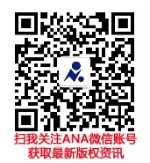 